Ш У Ö МП О С Т А Н О В Л Е Н И Еот 01 марта 2018 года                                                                №  2гп. Усогорск, Удорского районаРеспублика КомиО проведении публичных слушанийпо схемам водоснабжения и водоотведения, теплоснабжения городского поселения «Усогорск» на 2014-2029 годыпосле проведения актуализации  Руководствуясь Федеральным законом «Об общих принципах организации местного самоуправления в Российской Федерации» от 06.10.2003 года №131-ФЗ, Уставом муниципального образования городского поселения «Усогорск»,ОБЯЗЫВАЮ:1. Назначить проведение публичных слушаний по схемам водоснабжения и водоотведения, теплоснабжения городского поселения «Усогорск» на 2014-2029 годы после проведения актуализации на 29 марта  2018 года в 16.00 часов. Провести публичные слушания  в  здании администрации городского поселения «Усогорск» актовый зал по адресу: пгт.Усогорск, ул.Дружбы, д. 17.          2. Назначить комиссию по подготовке и проведению публичных слушаний в следующем составе:Кузнецов И.М.– руководитель администрации  поселения, председатель комиссии;Савельева Н.А. – зам.руководителя администрации поселения, зам.председателя комиссии ; Шатилова Ж.Н. –  ведущий  специалист администрации поселения, секретарь;Члены комиссии:Горяшин В.К. – депутат Совета городского поселения «Усогорск», председатель  комиссии  по промышленности, транспорту и ЖКХ;Кацаров Д.Л. – депутат Совета городского поселения «Усогорск» 3. Комиссии осуществить информирование населения о проведении публичных слушаний путем обнародования и размещения на официальном сайте администрации МО ГП «Усогорск».4. Обеспечить публичные слушания в соответствии с требованиями законодательства Российской Федерации и Устава МО ГП «Усогорск»..5. Контроль за исполнением настоящего постановления оставляю за собой.Глава городского поселения Усогорск –Председатель Совета поселения                                             Б. Н. Немчинов«Усогорск» каровмÖдчÖминлÖнмуниципальнÖй юконсаюралысь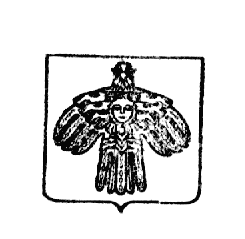 Глава муниципального образования городского поселения «Усогорск»